BAWANG PUTIH, BAYAM DAN GARAM SEBAGAI ENERGI ALTERNATIF BATERAI Benedictus Mardwianta,S.T.,M.T.Abstract—The use of a battery to meet the electricity demand in Indonesia is still needed in the community. Inside there is a liquid electrolyte battery that serves as an energy source battery. In this study, the source of energy used is garlic, spinach and salt. All energy sources are mixed into three compositions based on a predetermined mass ratio. The purpose of this study was to determine the effect of the electrolyte of garlic, spinach and salt as an alternative source of electrical energy in the battery dry. How to adjust the composition of the material with a mass percentage used are: a. Composition I is 20% garlic, raw spinach 40% and 40% salt; b. Composition II was 40% garlic, raw spinach 20% and 40% salt; c. Composition III was  40% garlic, raw spinach 40% and 20% salt. Results from this research that a battery with a composition III has the highest electrical power to the composition III is 0974 mW. Therefore, a mixture of the composition III which contains garlic and spinach contain a lot of acid. To salt is not very influential on electric power because the salt is neutralKeywords: garlic, spinach and saltPendahuluanDalam kehidupan sehari-hari, arus listrik yang dihasilkan dari suatu reaksi kimia dalam sel volta banyak kegunaannya, seperti untuk radio, kalkulator, televisi, kendaraan bermotor, dan lain-lain. Pada baterai kering terdapat elektrolit yang berupa asam kuat seperti asam sulfat. Baterai listrik adalah alat yang terdiri dari dua atau lebih sel elektrokimia yang mengubah energi kimia yang tersimpan menjadi energi listrik. Sebagaimana kebanyakan tumbuhan lain,bawang putih mengandung lebih dari 100 metabolit sekunder yang secara biologi sangat berguna (Challem, 1995). Senyawa ini kebanyakan mengandung belerang yang bertanggungjawab atas rasa, aroma, dan sifat-sifat farmakologi bawang putih (Ellmore dan Fekldberg, 1994). Pengukuran yang termasuk parameter fisik seperti panjang daun, lebar daun bayam, diameter stem, textur dan warna bayam dapat mempengaruhi  evaluasi kualitas beberapa genotipe bayam dan parameter kimia seperti kandungan air, vitamin C dan fiber (Suwarni Tri Rahayu, Ali Asgar, dkk.). Garam NaCl tersusun dari ion Na+ dan ion Cl¯. Lelehan senyawa ionik memiliki daya hantar listrik yang lebih baik dibanding larutannya. Hal ini disebabkan susunan ion-ion dalam senyawa ionic berupa lelehan dalam bentuk larutan, sehingga ion-ion yang ada lebih mudah atau lebih cepat bergerak menuju anoda dan katoda ketika diberi beda potensial.Metode PenelitianMetode Penelitian pada baterai kering ini meliputi     persiapan bahan dan persiapan alat.Persiapan Bahan Bawang putihBawang putih ditumbuk dengan halus kemudian hasil tumbukannya digunakan sebagai elektrolit pada baterai.Bayam mentahBayam mentah ditumbuk dengan halus kemudian hasil tumbukannya digunakan sebagai elektrolit pada baterai.GaramGaram diberikan sedikit air sehingga berubah menjadi larutan dan dapat digunakan sebagai campuran elektrolit pada baterai.2. 2. Persiapan Alat1. Membersihkan batang karbon sebagai katoda baterai dan mengecek kondisi agar layak untuk penelitian.2. Mengecek kondisi seng sebagai anoda jangan ada korosi karena akan menghambat laju energi listrik.Komposisi Bahan Setelah melakukan persiapan bahan dan persiapan alat maka dapat mengatur komposisi bahan berdasarkan massa bahan, yaitu:1. Komposisi I: 20% bawang putih, 40% bayam mentah dan 40% garam2. Komposisi II: 40% bawang putih, 20% bayam mentah dan 40% garam3. Komposisi III: 40% bawang putih, 40% bayam mentah dan 20% garamFormulir copyright harus disertakan pada pengiriman naskah akhir. Anda bisa mengunduh versi .pdf atau .doc pada website http://www.senatik.stta.ac.id2. 3.1. Rumus MatematikaDalam mengukur daya listrik yang dihasilkan baterai dapat menggunakan persamaan (1).                                                                       (1)Dimana :    	P adalah daya listrik (mW)		V adalah tegangan listrik (V)		I adalah arus listrik (mA)2.3.2. Pencatatan DataMelakukan pencatatan data pada tiap-tiap komposisi. Pencatatan data yaitu tegangan dan arus listrik.2. 3.4 Pengolahan Data Setelah semua data diperoleh maka data dapat diolah dan dapat diambil kesimpulan pada penelitian ini.Hasil dan PembahasanPembahasan terhadap hasil penelitian dan pengujian yang telah dilakukan yaitu Hasil dari penelitian ini yaitu baterai dengan komposisi III mempunyai tegangan listrik paling tinggi sebesar 1.484 Volt, kemudian komposisi I sebesar 1.477 Volt dan tegangan listriknya paling rendah adalah komposisi II sebesar 1.439 Volt. Arus listrik  penelitian ini yaitu baterai dengan komposisi III mempunyai arus listrik paling tinggi sebesar 0.656 mA, kemudian komposisi I sebesar 0.582 mA dan arus listriknya paling rendah adalah komposisi II sebesar 0.469 mA. Dari perkalian tegangan dengan arus listrik akan menghasilkan daya listrik. Daya listrik terbesar pada komposisi III yaitu 0.974 mW, pada komposisi I yaitu 0.860 mW dan daya terkecil pada komposisi II yaitu 0.675 mW. Oleh sebab itu campuran pada komposisi III yang banyak mengandung bawang putih dan bayam banyak mengandung asam. Untuk garam tidak terlalu berpengaruh pada daya listrik karena garam bersifat netral.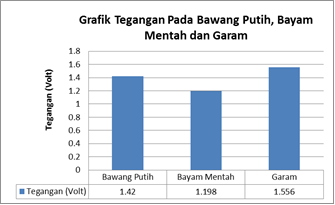 Gambar 3.1.  Grafik Tegangan Pada ElektrolitTabel 3.1.  Tegangan Elektrolit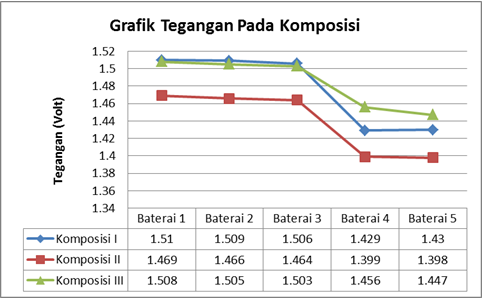 Gambar 3.2.  Grafik Tegangan Pada KomposisiTabel 3.2.  Tegangan Pada Komposisi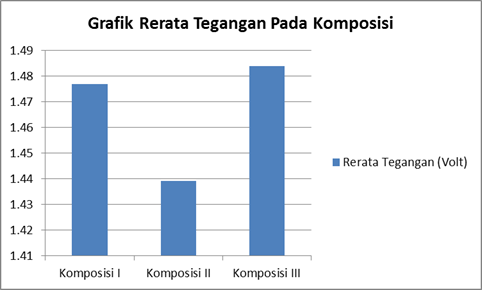 Gambar 3.3.  Grafik Rerata Tegangan Pada KomposisiTabel 3.3. Rerata Tegangan Pada Komposisi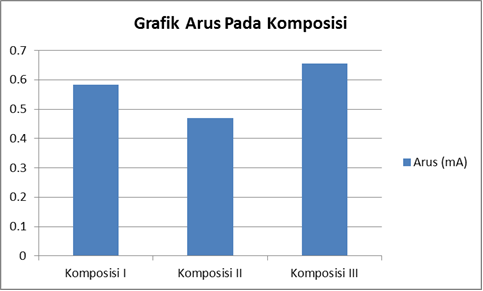 Gambar 3.4.  Grafik Arus Pada KomposisiTabel 3.4. Arus Pada Komposisi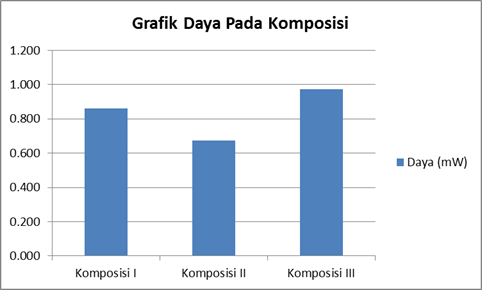 Gambar 3.5.  Grafik Daya Pada KomposisiTabel 3.5. Daya Pada KomposisiKesimpulanKesimpulan hasil penelitian yang diperoleh, sebagai berikut: baterai dengan komposisi III mempunyai tegangan listrik paling tinggi sebesar 1.484 Volt.Arus listrik  penelitian ini yaitu baterai dengan komposisi III mempunyai arus listrik paling tinggi sebesar 0.656 mA.Daya listrik terbesar pada komposisi III yaitu 0.974 mW.SaranSaran-saran untuk untuk penelitian lebih lanjut yaitu dengan memakai elektrolit bawang yang masih segar sehingga dapat diperoleh asam yang kuat. Kemudian dapat memakai bayam yang segar agar diperoleh basa yang kuat.Ucapan Terima kasihPenulis mengucapkan terima kasih kepada Sekolah Tinggi Teknologi Adisutjipto Yogyakarta yang telah yang telah memberi dukungan financial terhadap penelitian ini. Juga kepada bagian P3M STTA yang telah membantu tugas dosen untuk melaksanakan salah satu tridharma perguruan tinggi.DAFTAR PUSTAKA[1] Banerjee, S. K. and S. K. Maulik. 2002. Effect of garlic on cardiovasculer disorders: a review. Nutrition Journal 1 (4): 1–14.[2] Dahanukar, S.A., R.A. Kulkarni, and N.N. Rege. 2000. Pharmacology of medicinal plants and natural products. Indian Journal of Pharmacology 32: S81-S118.[3] Gupta, N. and T.D. Porter. 2001. Garlic and garlic-derived compounds inhibit human squalene monooxygenase. Journal of Nutrition 131: 1662–1667.[4] Hao, sancun. 2006. Natural dyes as photosensitizers for dye-sensitized solar cell. Journal of Solar Energy Vol 80, 209–214[5] Hasbullah M.T.2009.Dasar konversi energi. Elecktrikal engineering dept energy conversion system. FPTK UPI.[6] Jeffery, G.H., Bassett, J., Mendham, J., dan Denney, R.C., 1989. Vogel’s Textbook of Quantitative Chemical Analysis. New York: John Wiley & Sons.ElektrolitBawang PutihBayamGaramTegangan (Volt)1.421.1981.556BateraiKomposisi IKomposisi IIKomposisi IIIBaterai 11.511.4691.508Baterai 21.5091.4661.505Baterai 31.5061.4641.503Baterai 41.4291.3991.456Baterai 51.431.3981.447ElektrolitKomposisi IKomposisi IIKomposisi IIIRerata Tegangan (Volt)1.4771.4391.484ElektrolitKomposisi IKomposisi IIKomposisi IIIArus (mA)0.5820.4690.656ElektrolitKomposisi IKomposisi IIKomposisi IIIDaya (mW)0.8600.6750.974